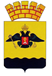 АДМИНИСТРАЦИЯ МУНИЦИПАЛЬНОГО ОБРАЗОВАНИЯ ГОРОД НОВОРОССИЙСКПОСТАНОВЛЕНИЕ_________________						                                    №_____________ г. Новороссийск О внесении изменений в постановление администрации муниципального образования город Новороссийск от 24 мая 2023 года № 2296«Об оплате труда работников и руководителей муниципальных учреждений муниципального образования город Новороссийск»   В соответствии со статьями 7 и 47 Федерального закона от 6 октября 2003 года № 131-ФЗ «Об общих принципах организации местного самоуправления в Российской Федерации», в целях упорядочения оплаты труда работников муниципальных учреждений муниципального образования город Новороссийск, руководствуясь Уставом муниципального образования город Новороссийск, п о с т а н о в л я ю:1. Внести изменения в постановление администрации муниципального образования город Новороссийск от 24 мая 2023 года № 2296 «Об оплате труда работников и руководителей муниципальных учреждений муниципального образования город Новороссийск»:1.1.  В приложении № 3 «Годовой фонд ежемесячного денежного поощрения для должностей муниципальных учреждений муниципального образования город Новороссийск»:1.1.1. Пункт 20. изложить в новой редакции:«20. МАУ «Парки Новороссийска» муниципального образования город Новороссийск – 73».1.1.2. Дополнить пунктом 31. следующего содержания:«31. МБУ «Дирекция по эксплуатации спортивных сооружений – 96».1.1.3. Дополнить пунктом 32. следующего содержания:«32. МКУ «Цифровой Новороссийск – 101».1.2.  В приложении № 4 «Перечень муниципальных учреждений муниципального образования город Новороссийск»:1.2.1. Пункт 20. изложить в новой редакции:«20. МАУ «Парки Новороссийска» муниципального образования город Новороссийск».1.2.2. Дополнить пунктом 31. следующего содержания:«31. МБУ «Дирекция по эксплуатации спортивных сооружений».1.2.3. Дополнить пунктом 32. следующего содержания:«32. МКУ «Цифровой Новороссийск».2. Отделу информационной политики и средств массовой информации администрации муниципального образования город Новороссийск опубликовать настоящее постановление в печатном бюллетене «Вестник муниципального образования город Новороссийск» и разместить на официальном сайте администрации и городской Думы муниципального образования город Новороссийск.3. Контроль за выполнением настоящего постановления возложить на заместителя главы муниципального образования Кальченко Э.А.4. Настоящее постановление вступает в силу со дня его официального опубликования и распространяется на правоотношения, возникшие с                                           1 апреля 2024 года.Глава муниципального образования					     А.В. Кравченко